ПОЛОЖЕНИЕО совете профилактики                                                                                                            в МКДОУ «Детском саду № 3 «Василёк» станицы Преградной»2023 г I. Общие положения 1.1. Настоящее Положение о совете профилактики безнадзорности  и профилактики правонарушений несовершеннолетних,   регламентирует деятельность Совета профилактики (далее – Совет) Муниципального казённого дошкольного образовательного учреждения «Детский сад № 3 «Василёк» ст. Преградная»  (далее – МКДОУ), разработано в соответствии с Федеральным законом № 273 –ФЗ от 29.12.20212 года «Об образовании в Российской Федерации с изменениями на 29 декабря 2022 года, Федеральным законом  № 124 –ФЗ от3 июля 1998 года «Об основных гарантиях прав ребёнка в Российской Федерации» с изменениями на 29 декабря 2022 года, Федеральным законом № 120 –ФЗ от 24.06.1999 года «Об основах  системы профилактики безнадзорности правонарушений несовершеннолетних» с изменениями на 21 ноября 2022 года, Федеральным законом № 442 – ФЗ от 28.12.2013 года « Об основах социального обслуживания граждан в Российской Федерации» с изменениями на 28 декабря 2021 года, а  также Уставом организации, осуществляющей образовательную деятельность  и другими нормативными правовыми актами Российской Федерации, регламентирующими деятельность образовательных организаций.1.2. Данное Положение о совете профилактики безнадзорности  и профилактики правонарушений несовершеннолетних  (далее Совет) определяет основные цели, задачи  и функции Совета, регулирует права Совета и порядок их работы, регламентирует соответствующие меры воздействия и порядок их применения, а также представляет документацию совета профилактики.                                                                                                                      Совет осуществляет свою деятельность в соответствии с:                                                                              Конституцией Российской Федерации,                                                                                                                    Семейным кодексом Российской Федерации,                                                                                                                   Кодексом Российской Федерации об административных правонарушениях,                                                            Федеральным законом «Об образовании в Российской Федерации»,                                                                            Федеральным законом от 24.06.1999 № 120-ФЗ «Об основах системы профилактики безнадзорности и правонарушений несовершеннолетних». 1.3. Совет является общественным и постоянно действующим органом, обеспечивающим организационные меры по профилактике безнадзорности, правонарушений среди несовершеннолетних посредством активизации комплексной коррекционной деятельности, является основным структурным подразделением методической службы МКДОУ «Детский сад № 3 «Василёк» ст. Преградная». 1.4. Положение принимается Педагогическим советом и утверждается приказом заведующего МКДОУ «Детский сад № 3 «Василёк» ст. Преградная». 1.5. В настоящем Положении используются следующие основные понятия:                                                              - ранняя стадия неблагополучия – проблемная семья (семьи с низкой родительской компетентностью, где один из родителей злоупотребляет спиртными напитками и т.д.);                              - средняя стадия неблагополучия – семья, находящаяся в трудной жизненной ситуации;                                             - семья, находящаяся в трудной жизненной ситуации (далее – ТЖС)                                                              - семья, попавшая в ситуацию, объективно нарушающая жизнедеятельность членов семьи (инвалидность, болезнь, сиротство, безнадзорность, безработица, отсутствие определенного места жительства, конфликты в семье, одиночество), которую семья не может преодолеть самостоятельно;                                                                                                                                                            - семья, находящаяся в социально-опасном положении – семья, в которой родители или законные представители не исполняют своих обязанностей по воспитанию, обучению и (или) содержанию своих несовершеннолетних детей, отрицательно влияют на их поведение либо жестоко обращаются с ними;                                                                                                                                         - выявление и учет семейного неблагополучия - комплекс профессиональных действий органов и учреждений системы профилактики по установлению факторов, угрожающих благополучию, здоровью и жизни несовершеннолетних и обусловливающих необходимость вмешательства с целью нормализации ситуации, устранения причин и условий неблагополучия;                                                                                           - индивидуальная профилактическая работа - деятельность по своевременному выявлению несовершеннолетних и семей, находящихся в социально опасном положении, а также по их социально-педагогической реабилитации и (или) предупреждению совершения ими правонарушений и антиобщественных действий;                                                                                                                               - индивидуальная программа реабилитации и адаптации несовершеннолетнего, находящегося в социально опасном положении - правовой акт, устанавливающий план мероприятий, выполнение которых органами и учреждениями системы профилактики безнадзорности и правонарушений несовершеннолетних необходимо для проведения индивидуальной профилактической работы;                                                                                                                                                                   - социальный паспорт - накопительный документ, включающий в себя первоначальную информацию о несовершеннолетнем и семье, находящихся на ранней стадии неблагополучия, на средней стадии благополучия, в социально опасном положении, выявленных проблемах, а также сведения о происходящих в семье изменениях.1.6. Совет создается на базе МКДОУ приказом заведующего. 1.7. Совет – коллегиальный, совещательный орган, объединяющий работу педагогов, специалистов и администрации для организации профилактической работы в МКДОУ.1.8. В состав Совета профилактики входят:                                                                                                     Заведующий,                                                                                                                                                     старший воспитатель,                                                                                                                               педагог-психолог,                                                                                                                                            воспитатель,                                                                                                                                                              медицинский работник. 1.9. На заседания Совета по профилактике могут приглашаться и другие специалисты, воспитатели, родители (законные представители) воспитанников, представители общественности. Численность состава Совета не менее 5 человек.                                                                                                  Секретарь Совета назначается председателем.                                                                                                         Общее руководство Советом возлагается на заведующего ДОО, в его отсутствие заседания проводятся старшим воспитателем, выполняющего обязанности заместителя председателя Совета по профилактике. 1.10. Решения и рекомендации Совета по профилактике являются основополагающими в организации работы педагогического коллектива по вопросам профилактики и сопровождения неблагополучных семей, семей группы риска и защиты прав воспитанников ДОО и закрепляются приказом по образовательному учреждению. II. Цели и задачи Совета профилактики. 2.1. Основной целью Совета по профилактике является:                                                                                          – мобилизация усилий различных субъектов профилактики МКДОУ в преодолении проблем правонарушений и безнадзорности;                                                                                                                      организация, координация, реализация психолого-педагогической поддержки детей и семей группы «социального риска», а также находящихся в социально-опасном положении и (или) в трудной жизненной ситуации;                                                                                                                                      контроль профилактической работы, а также, предоставление своевременной информации в Управление опеки и попечительства администрации Урупского района, комиссию по делам несовершеннолетних, о выявленных фактах жестокого обращения с детьми, о детях, находящихся в трудной жизненной ситуации.                                                                                                                       2.2. Деятельность Совета основывается на принципах:                                                                                              принцип законности;                                                                                                                                                   принцип демократизма и гуманного отношения к несовершеннолетним;                                                                 принцип соблюдения конфиденциальности полученной информации;                                                              принцип ответственности должностных лиц и граждан за нарушение прав и законных интересов несовершеннолетних;                                                                                                                                       принцип добровольного согласия родителей (законных представителей) на оказание различных видов помощи.                                                                                                                                         2.3. Задачи Совета по профилактике:                                                                                                                              выявление детей, находящихся в социально-опасном положении и группе риска;                                           своевременное выявление жестокого обращения с детьми;                                                                                   обеспечение защиты прав и законных интересов несовершеннолетних;                                                                   осуществление планирования, организации деятельности и контроля в пределах своих полномочий по профилактике безнадзорности, правонарушений несовершеннолетних;                                              обеспечение эффективного сотрудничества различных специалистов МКДОУ «Детский сад № 3 «Василёк» ст. Преградная» по реализации коррекционно-профилактической программы безнадзорности и правонарушений;                                                                                                                         педагогическое и правовое просвещение родителей, испытывающих трудности в выполнении своих родительских обязанностей;                                                                                                                                                   оказание психолого-социально-педагогической помощи семье и несовершеннолетним группы риска;  обеспечение взаимодействия образовательного учреждения с органами и учреждениями системы профилактики безнадзорности и правонарушений несовершеннолетних. III. Основные направления деятельности Совета по профилактике                                                                             3.1. К основным направлениям деятельности Совета по профилактике относятся:                                                                            - превентивно-профилактическая – предупреждение возникновения явлений дезадаптивного, асоциального, девиантного характера, утверждение конкретных рекомендаций педагогам и родителям по оказанию помощи в вопросах воспитания и обучения;                                                                                      - просветительская – повышение психолого-педагогической компетенции родителей и педагогов в вопросах межличностного взаимодействия и развития дошкольников;                                                             - диагностическая – в случае необходимости изучение и диагностирование взаимоотношений детей и родителей с целью выявления причин нарушений детско - родительских отношений в семье;                                                                                                                                                                                           - коррекционная – активное и целенаправленное воздействие на процесс личностного развития ребенка, восстановление нарушений детско-родительских отношений в семье;                                                                 - консультативная – оказание консультативной помощи родителям и педагогам по вопросам развития, воспитания, обучения детей;                                                                                                                             - информационно-аналитическая – проведение анализа эффективности профилактических мероприятий, прогнозирование ситуаций, выявление причин, затрудняющих работу, информирование о результатах педагогов и родителей;                                                                                            - методическая – разработка методических рекомендаций в помощь педагогам и родителям, изучение нормативных документов;                                                                                                                          - контролирующая – контроль за выполнением решений Совета, качеством выполнения профилактических мероприятий.                                                                                                                    IV. Категории лиц, в отношении которых проводится индивидуальная профилактическая работа                                                                                                                                                              4.1.Совет по профилактике организует и проводит индивидуальную профилактическую работу в отношении родителей (законных представителей), если они не исполняют своих обязанностей по воспитанию, обучению или содержанию несовершеннолетних. Подобная работа проводится и в случае их отрицательного влияния на поведение несовершеннолетних или жестокого с ними обращения.                                                                                                                                                       4.2. Совет по профилактике проводит индивидуальную профилактическую работу в отношении несовершеннолетних, относящихся к соответствующим категориям статьи 5 закона от 24.06.1999г. № 120-ФЗ «Об основах системы профилактики безнадзорности и правонарушений несовершеннолетних»                                                                                                                                                V. Порядок деятельности Совета по профилактике                                                                                           5.1. Совет по профилактике рассматривает вопросы, отнесенные к его компетенции, на своих заседаниях, которые проходят не реже двух раз в год (за исключением экстренных случаев).        5.2. Деятельность Совета по профилактике планируется на текущий учебный год. План работы обсуждается на заседании Совета и утверждается заведующим дошкольной образовательной организацией. В течение учебного года по мере необходимости в план вносятся коррективы. 5.3. Деятельность Совета по профилактике строится во взаимодействии с Комиссией по делам несовершеннолетних и защите их прав в Урупском районе, заинтересованными ведомствами, учреждениями, общественными организациями, проводящими профилактическую воспитательную работу, а также с территориальной психолого – медико – педагогической комиссией.                                                                                                                                                         5.4 Деятельность Совета по профилактике оформляется в следующих документах:                                                    - Приказ о создании Совета по профилактике                                                                                                                          - Положение о Совете по профилактике                                                                                                                        - Порядок постановки на учет в МКДОУ «Детский сад № 3 «Василёк» ст. Преградная» (приложение №1)                                                                                                                                                               - Годовой план работы Совета по профилактике принимается на заседании Совета и утверждается заведующим МКДОУ «Детский сад № 3 «Василёк» ст. Преградная»                                           - Журнал протоколов заседаний Совета по профилактике                                                                                    - Программы (планы) индивидуальной профилактической работы с семьями, состоящими на внутреннем учёте в МКДОУ «Детский сад № 3 «Василёк» ст. Преградная».                                                          - Оформленная база данных семей, состоящих на внутреннем учете в МКДОУ «Детский сад                        № 3 «Василёк» ст. Преградная».                                                                                                                   5.4. Оформление соответствующей документации осуществляет секретарь Совета по профилактики МКДОУ «Детский сад № 3 «Василёк» ст. Преградная».                                                                                            5.5. Совет по профилактике подотчетен заведующему МКДОУ «Детский сад № 3 «Василёк»                             ст. Преградная».                                                                                                                                                               5.7. Решение принимается путем открытого голосования.                                                                      5.8. Контроль исполнения решений возлагается на старшего воспитателя.                                         VI. Обязанности и права Совета                                                                                                                          6.1. Совет обязан:                                                                                                                                                            участвовать в организации и планировании профилактической работы в образовательном учреждении;                                                                                                                                                                             своевременно информировать педагогический и родительский коллективы об изменениях в законодательстве в отношении несовершеннолетних;                                                                                                                               устанавливать и поддерживать взаимодействие со специалистами субъектов системы профилактики безнадзорности и правонарушений в целях оптимизации помощи несовершеннолетним и их семьям;                                                                                                                        вести учет несовершеннолетних из семей группы социального риска.                                                  6.2. Совет имеет право:                                                                                                                                                       вызывать родителей (законных представителей несовершеннолетних), уклоняющихся от выполнения обязанностей по воспитанию и содержанию детей;                                                                                    при отсутствии результатов профилактической работы передавать информацию о семье и несовершеннолетнем в комиссию по делам несовершеннолетних Урупского муниципального района.                                                                                                                                                        6.3. Совет профилактики осуществляет организационную деятельность:                                                                   1 этап – подготовительный (подготовка материалов на заседание Совета):                                                         сбор предварительной информации по рассматриваемому вопросу, (воспитателем представляется характеристика на ребенка или семью, педагогом-психологом – в случае необходимости отчет о результатах диагностического обследования);                                                                   - обсуждение профилактических мероприятий для составления комплексных планов сопровождения и профилактики. Ответственность за организацию подготовительного этапа возлагается на старшего воспитателя.                                                                                                                          2 этап проведение заседаний Совета по профилактике в целях:                                                                                      уточнения выявленных факторов, проблем и причин девиантного поведения воспитанников или невыполнения родительских обязанностей;                                                                                                            принятия решений о постановке на учет в МКДОУ;                                                                                                   рассмотрения и утверждения комплексных планов сопровождения и профилактики;                                    решение организационных вопросов;                                                                                                                         рассмотрения результатов контроля и анализа эффективности профилактических мероприятий с учетом общепедагогических вопросов и принятие дальнейших решений;                                           подведение промежуточных результатов профилактических мероприятий согласно комплексным планам сопровождения и профилактики, выявления причин, затрудняющих работу и внесения изменений в комплексные планы сопровождения и профилактики;                                       подведения итогов работы специалистов, воспитателей по реализации комплексных планов сопровождения и профилактики на заседании Совета;                                                                                                 принятия решений о снятии с учета, если работа проводилась эффективно в течение трех месяцев или о ходатайстве в Комиссию по делам несовершеннолетних и защите их прав в Урупского муниципального района по рассмотрению вопроса о постановке на учет. Ответственность за проведение заседаний возлагается на председателя Совета по профилактике.                                                                                                                                          VII. Права и обязанности членов Совета по профилактике                                                                                          7.1. Председатель Совета по профилактике  – заведующий МКДОУ                                                     проводит заседания;                                                                                                                                               утверждает план работы Совета;                                                                                                                            контролирует выполнение решений Совета по профилактике;                                                                                                                                                              координирует деятельность Совета по профилактике с КДН Урупского муниципального района;                                                                                                                                                                                     утверждает комплексный план сопровождения и профилактики;                                                                изучает и утверждает план документов, подготовленных на заседание Комиссии по делам несовершеннолетних и защите их прав;                                                                                                                          контролирует выполнение решений Комиссии по делам несовершеннолетних и защите их прав.                                                                                                                                                                   7.2. Заместитель председателя – старший воспитатель:                                                                                                          координирует деятельность участников профилактической работы и членов Совета в вопросах реализации профилактических мероприятий и подготовки к проведению заседаний;                         организует и контролирует подготовку документов на Совет или в Комиссию по делам несовершеннолетних и защите их прав Урупского муниципального района;                                     составляет повестку заседаний Совета по профилактике;                                                                                             разрабатывает проекты планов работы Совета по профилактике;                                                                  изучает внутрисемейные отношения, статус семьи;                                                                                                    включает мероприятия, направленные на психолого-педагогическое просвещение родителей в комплексный план профилактической работы с семьей, контролирует выполнение рекомендаций Комиссии по делам несовершеннолетних и защите их прав родителями воспитанников;                                                                                                                                                                  отчитывается по выполнению мероприятий в пределах своей компетенции, согласно комплексному плану сопровождения и профилактики на заседаниях Совета по профилактике.                                                                                                                                             7.3. Воспитатель:                                                                                                                                                             ведет необходимую документацию (социальный паспорт группы, социальный паспорт семьи группы «риска»);                                                                                                                                                          организует работу с семьями, включает профилактические мероприятия общепедагогической направленности в комплексный план сопровождения и профилактики;                                                    отчитывается по выполнению комплексного плана сопровождения и профилактики на заседаниях Совета по профилактике;                                                                                                                                   готовит характеристики на воспитанника и семью, отчеты о проделанной профилактической работе с семьями группы «риска» на Совет по профилактике и Комиссию по делам несовершеннолетних и их прав  Урупского района.                                                                           7.4. Организационное обеспечение заседаний Совета осуществляется секретарем.                   Секретарь Совета:                                                                                                                                                                     составляет проект повестки для заседаний Совета;                                                                                        информирует членов Совета о месте, времени проведения и повестке дня Совета, обеспечивает их необходимыми справочно-информационными материалами;                                                оформляет протоколы заседаний Совета, осуществляет анализ и информирует Совет о ходе выполнения принимаемых решений.                                                                                                 VIII. Ответственность членов Совета по профилактике                                                                                                     8.1. Члены Совета по профилактике и участники профилактической работы несут ответственность за:                                                                                                                                                             своевременное, качественное и достоверное предоставление информации о детях находящихся в трудной жизненной ситуации в КДН;                                                                                                    качественное проведение профилактических мероприятий;                                                                              несут дисциплинарную ответственность в соответствии с трудовым законодательством.          IХ. Документация Совета по профилактике                                                                                                        - Приказ о создании Совета по профилактике и утверждении состава.                                                   - Журнал протоколов Совета по профилактике (пронумерованный и прошитый).                              - План работы Совета по профилактике.                                                                                                                - Приказы об организации и итогах работы Совета по профилактике.                                                                         - Инструктивно-методические материалы.                                                                                                                   - Пакет документов на воспитанника и его семью, который включает:                                                                         комплексные планы сопровождения и профилактики и отчеты по результатам проведенной работы;                                                                                                                                                                              акты обследования жилищно-бытовых условий (в случае необходимости);                                                      служебные записки от воспитателей о рассмотрении дел на Совете по профилактике;                                  отчеты педагога-психолога по результатам диагностических обследований (в случае необходимости).                                                                                                                           Заседания и решения Совета протоколируются и хранятся в делопроизводстве.Приложение № 1Порядок постановки на внутренний учет в                                                                                                     МКДОУ «Детский сад № 3 «Василёк» станица Преградная»1. Общие положения 1.1. Настоящее положение регламентирует Порядок постановки на учет в МКДОУ «Детский сад № 3 «Василёк» ст. Преградная» семей воспитанников образовательной организации, посещающих Муниципальное казённое дошкольное образовательное учреждение «Детский сад № 3 «Василёк» ст. Преградная» (далее МКДОУ «Детский сад № 3 «Василёк» ст. Преградная»), находящихся в группе социально опасного положения и нуждающихся в индивидуальной профилактической работе.                                                                                                                                    1.2. Учет в МКДОУ «Детский сад № 3 «Василёк»  ст. Преградная» ведется с целью своевременного выявления семей воспитанников, указанных категорий, и оказания индивидуальной профилактической (коррекционной) помощи. 2. Категории семей воспитанников, подлежащих учету в МКДОУ. Категории семей детей, посещающих МКДОУ подлежащих учету, и основания для постановки на учет в МКДОУ. Категории семей Основания постановки на учет семей в МКДОУ                                                  Неблагополучные семьи:                                                                                                                                               Один из родителей злоупотребляет алкоголем (приводят ребенка в нетрезвом состоянии);                            Ходатайство воспитателя и специалистов МКДОУ  в семье частые ссоры, скандалы, конфликты;                                                                                                                                                                  отсутствие работы у обоих родителей  родители, нарушавшие условия договора с МКДОУ;       наличие в семье неудовлетворительных санитарно-гигиенических условий;                                                 пропуски МКДОУ без уважительной причины. Выявляется методом наблюдения за процессом взаимодействия ребенка и родителя (законного представителя).                                         Семьи, использующие неконструктивные методы воспитания  вербальная агрессия  физическая агрессия                                                                                                                                                             - Ходатайство воспитателя и специалистов ДОО. Выявление методом наблюдения за процессом взаимодействия ребенка и родителя. Нарушения в психическом, эмоционально - личностном развитии ребенка  результаты психолого-педагогической диагностики ребенка;                                          Рекомендации Психолого-медикопедагогической комиссии;                                                                                                Результаты психолого-медикопедагогического консилиума;                                                                                 Ходатайство воспитателя МКДОУ, узкого специалиста МКДОУ.                                                                       3. Порядок постановки неблагополучных семей на учет в МКДОУ                                           3.1.Ежегодно в сентябре, а также в течение года (по необходимости) на заседании Совета по профилактике принимается решение о постановке на учет в МКДОУ воспитанников, при наличии оснований, указанных в п.2. 4.                                                                                                    4. Порядок снятия с учета                                                                                                                                                  4.1.При наличии положительных результатов коррекционной работы на заседании Совета по профилактике принимается решение о снятии неблагополучной семьи с учета в МКДОУ                                 5. Критерии и основания снятия с учета в ДОО.                                                                                       Критерии                                                                                                                                                  Основания                                                                                                                                                   Успешное завершение                                                                                                                                    Решение психолого-медико-педагогического коррекционной работы консилиума                                               Приказ по МКДОУ «Детский сад № 3  «Василёк» ст. Преградная                                                                   6. Документация при постановке семьи на учет в МКДОУ «Детский сад № 3 «Василёк»                        ст. Преградная»:                                                                                                                                                              - регистрационная карточка семьи, состоящей на учете в МКДОУ                                                                            - план индивидуально профилактической работы                                                                                                            - постановка в базу данных семей, состоящих на учете в МКДОУ «Детский сад № 3 «Василёк» ст. Преградная».Принято: На Педагогическом совете МКДОУ «Детский сад № 3 «Василёк»                                          ст. Преградная»Утверждаю:Заведующая МКДОУ «Детский сад № 3 «Василёк» ст. Преградная» 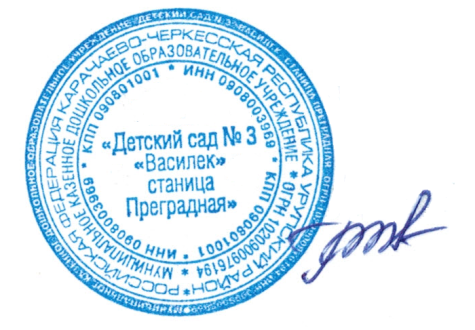 /Т. В. Голубинская/Приказ № ____ от 25.05.2023 г